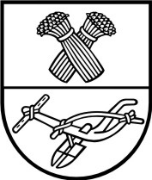 PANEVĖŽIO RAJONO SAVIVALDYBĖS TARYBA SPRENDIMASDĖL MATERIALAUS ILGALAIKIO IR TRUMPALAIKIO TURTO PERĖMIMO PANEVĖŽIO RAJONO SAVIVALDYBĖS NUOSAVYBĖN IR JO PERDAVIMO VALDYTI, NAUDOTI IR DISPONUOTI JUO PATIKĖJIMO TEISE 2021 m. gegužės 20 d. Nr. T-114PanevėžysVadovaudamasi Lietuvos Respublikos vietos savivaldos įstatymo 6 straipsnio 5 ir 6 punktais, Lietuvos Respublikos valstybės ir savivaldybių turto valdymo, naudojimo ir disponavimo juo įstatymo 6 straipsnio 2 punktu, 20 straipsnio 1 dalies 4 punktu ir atsižvelgdama į Nacionalinės švietimo agentūros 2021 m. balandžio 12 d. raštą Nr. SD-1040(1.6E) „Dėl ilgalaikio ir trumpalaikio turto perdavimo patikėjimo teise“, Savivaldybės taryba nusprendžia:1. Sutikti perimti Panevėžio rajono savivaldybės nuosavybėn savarankiškosioms funkcijoms įgyvendinti valstybei nuosavybės teise priklausantį ir šiuo metu Nacionalinės švietimo agentūros patikėjimo teise valdomą turtą (1, 2 priedai).2. Perėmus savivaldybės nuosavybėn sprendimo 1 punkte nurodytą turtą, jį perduoti   sprendimo prieduose nurodytoms įstaigoms valdyti, naudoti ir disponuoti juo patikėjimo teise.3. Įgalioti Panevėžio rajono savivaldybės administracijos Švietimo, kultūros ir sporto  skyriaus vedėją Algirdą Kęstutį Rimkų Panevėžio rajono savivaldybės vardu pasirašyti sprendimo     1 punkte nurodyto turto perdavimo–priėmimo aktą.Savivaldybės meras 									Povilas ŽagunisPanevėžio rajono savivaldybės tarybos2021 m. gegužės 20 d. sprendimo Nr. T-1141 priedas____________________Panevėžio rajono savivaldybės tarybos2021 m. gegužės 20 d. sprendimo Nr. T-1142 priedas____________________Eil.Nr.KodasPavadinimasKiekis (vnt.)Kaina  (Eur)Bendra įsigijimo vertė (Eur)300019936Panevėžio rajono pedagoginė psichologinė tarnybaPanevėžio rajono pedagoginė psichologinė tarnybaPanevėžio rajono pedagoginė psichologinė tarnybaPanevėžio rajono pedagoginė psichologinė tarnyba1.AT001877WASI metodika4202,73810,922.AT001878Knyga „Aspergerio sindromas“, aut. Tony Attwood120,2720,273.AT001937WISC III metodika tyrimams1434,43434,43Iš visoIš viso61 265,62190397677Panevėžio r. Krekenavos Mykolo Antanaičio gimnazijaPanevėžio r. Krekenavos Mykolo Antanaičio gimnazijaPanevėžio r. Krekenavos Mykolo Antanaičio gimnazijaPanevėžio r. Krekenavos Mykolo Antanaičio gimnazija4.AT001879Originalaus vadovėlio skaitmeninė versija531,46157,285.AT001901Pritaikyto vadovėlio skaitmeninė versija531,91159,556.AT001919Originalus vadovėlis „Mokslininkų pėdomis“ VI klasei1016,42164,16Iš visoIš viso20480,99190398245Panevėžio r. Raguvos gimnazijaPanevėžio r. Raguvos gimnazijaPanevėžio r. Raguvos gimnazijaPanevėžio r. Raguvos gimnazija7.AT001879Originalaus vadovėlio skaitmeninė versija631,46188,748.AT001901Pritaikyto vadovėlio skaitmeninė versija631,91191,469.AT001919Originalus vadovėlis „Mokslininkų pėdomis“ VI klasei1216,42196,98Iš visoIš viso24577,18190398398Panevėžio r. Ramygalos gimnazijaPanevėžio r. Ramygalos gimnazijaPanevėžio r. Ramygalos gimnazijaPanevėžio r. Ramygalos gimnazija10.AT001878Knyga „Aspergerio sindromas“, aut. Tony Attwood120,2720,2711.AT001879Originalaus vadovėlio skaitmeninė versija831,46251,6512.AT001901Pritaikyto vadovėlio skaitmeninė versija831,91255,2713.AT001919Originalus vadovėlis „Mokslininkų pėdomis“ VI klasei1616,42262,66Iš visoIš viso33789,85190398430Panevėžio r. Smilgių gimnazijaPanevėžio r. Smilgių gimnazijaPanevėžio r. Smilgių gimnazijaPanevėžio r. Smilgių gimnazija14.AT001878Knyga „Aspergerio sindromas“, aut. Tony Attwood220,2740,5415.AT001879Originalaus vadovėlio skaitmeninė versija631,46188,7416.AT001901Pritaikyto vadovėlio skaitmeninė versija631,91191,4617.AT001919Originalus vadovėlis „Mokslininkų pėdomis“ VI klasei1216,42196,98Iš visoIš viso26617,72190398779Panevėžio r. Velžio gimnazijaPanevėžio r. Velžio gimnazijaPanevėžio r. Velžio gimnazijaPanevėžio r. Velžio gimnazija18.AT001879Originalaus vadovėlio skaitmeninė versija731,46220,219.AT001901Pritaikyto vadovėlio skaitmeninė versija731,91223,3620.AT001919Originalus vadovėlis „Mokslininkų pėdomis“ VI klasei1416,42229,82Iš visoIš viso28673,38290397710Panevėžio r. Naujamiesčio gimnazijaPanevėžio r. Naujamiesčio gimnazijaPanevėžio r. Naujamiesčio gimnazijaPanevėžio r. Naujamiesčio gimnazija21.AT003178UDidelio ryškumo projektorius2362,88725,76Iš visoIš viso2725,76290398050Panevėžio r. Paįstrio Juozo Zikaro gimnazijaPanevėžio r. Paįstrio Juozo Zikaro gimnazijaPanevėžio r. Paįstrio Juozo Zikaro gimnazijaPanevėžio r. Paįstrio Juozo Zikaro gimnazija22.AT001878Knyga „Aspergerio sindromas“, aut. Tony Attwood120,2720,27Iš visoIš viso120,27190389381Panevėžio r. Naujamiesčio vaikų lopšelis-darželis „Bitutė“Panevėžio r. Naujamiesčio vaikų lopšelis-darželis „Bitutė“Panevėžio r. Naujamiesčio vaikų lopšelis-darželis „Bitutė“Panevėžio r. Naujamiesčio vaikų lopšelis-darželis „Bitutė“23.AT001878Knyga „Aspergerio sindromas“, aut. Tony Attwood120,2720,27Iš visoIš viso120,27190392897Panevėžio r. Bernatonių mokykla-darželisPanevėžio r. Bernatonių mokykla-darželisPanevėžio r. Bernatonių mokykla-darželisPanevėžio r. Bernatonių mokykla-darželis24.AT001878Knyga „Aspergerio sindromas“, aut. Tony Attwood120,2720,27Iš visoIš viso120,27Iš viso1425 191,31Eil. Nr.Inventorinis Nr.PavadinimasKiekis (vnt.)Kaina (Eur)Bendra įsigijimo savikaina (Eur)Panevėžio rajono pedagoginė psichologinė tarnybaPanevėžio rajono pedagoginė psichologinė tarnybaPanevėžio rajono pedagoginė psichologinė tarnybaPanevėžio rajono pedagoginė psichologinė tarnybaPanevėžio rajono pedagoginė psichologinė tarnybaPanevėžio rajono pedagoginė psichologinė tarnyba1.014042Baldų komplektas (4322)1468,89468,892.016204WAIS-III LT metodika (projektas 005ES)1666,13666,133.16263Priemonių rinkiniai (stimulinė medžiaga)1676,04676,044.016321WPPSI-IV testo komplektas  (projektas 002ES)1666,13666,13Iš viso 42 477,19Panevėžio r. Krekenavos Mykolo Antanaičio gimnazijaPanevėžio r. Krekenavos Mykolo Antanaičio gimnazijaPanevėžio r. Krekenavos Mykolo Antanaičio gimnazijaPanevėžio r. Krekenavos Mykolo Antanaičio gimnazijaPanevėžio r. Krekenavos Mykolo Antanaičio gimnazijaPanevėžio r. Krekenavos Mykolo Antanaičio gimnazija5.0114142117–0114142131Nešiojamasis kompiuteris HP ProBook 450 G5, i5-7200U 4+4GB RAM, optinė pelė HP15683,6510 254,756.12080557–12080559Stacionarusis kompiuteris „HP Compaq“ 6005 Pro SFF su monitoriumi, klaviatūra, pele3452,071356,21Iš viso 1811 610,96Panevėžio r. Raguvos gimnazijaPanevėžio r. Raguvos gimnazijaPanevėžio r. Raguvos gimnazijaPanevėžio r. Raguvos gimnazijaPanevėžio r. Raguvos gimnazijaPanevėžio r. Raguvos gimnazija7.0114142698–01114142712Kompiuteris „Magnum“ M350/2000 IN500.01 S110 Pentium G4600/8192 MB/500 GB/DVD-RW/W10Pro / klaviatūra / pelė15653,649 804,60Iš viso 159 804,60Panevėžio r. Ramygalos gimnazijaPanevėžio r. Ramygalos gimnazijaPanevėžio r. Ramygalos gimnazijaPanevėžio r. Ramygalos gimnazijaPanevėžio r. Ramygalos gimnazijaPanevėžio r. Ramygalos gimnazija8.0114140647–0114140661Nešiojamasis kompiuteris „HP ProBook“ 470 G5, i5-8250U4GB, optinė pelė HP, krepšys15815,5412 233,109.0114144817–0114144831NB9 nešiojamasis kompiuteris „HP ProBook“ 470 G5 (Intel Core i5-8250U/8GB/SSD256GB/WIN10 / krepšys15824,0112 360,15Iš viso 3024 593,25Panevėžio r. Smilgių gimnazijaPanevėžio r. Smilgių gimnazijaPanevėžio r. Smilgių gimnazijaPanevėžio r. Smilgių gimnazijaPanevėžio r. Smilgių gimnazijaPanevėžio r. Smilgių gimnazija10.01818137607–01818137609Mokytojų darbo vietų kompiuterių komplektas (2 darbo vietos)3805,862 417,58Iš viso 32 417,58Panevėžio r. Vadoklių pagrindinė mokyklaPanevėžio r. Vadoklių pagrindinė mokyklaPanevėžio r. Vadoklių pagrindinė mokyklaPanevėžio r. Vadoklių pagrindinė mokyklaPanevėžio r. Vadoklių pagrindinė mokyklaPanevėžio r. Vadoklių pagrindinė mokykla11.0114138620Nešiojamasis kompiuteris „Lenovo“ E550 3205U/4GB/OS Windows 8.1 OEM, „Modecom“ pelė, krepšys (5 vnt. kompl.)12 036,322 036,32Iš viso 12 036, 32Panevėžio r. Velžio gimnazijaPanevėžio r. Velžio gimnazijaPanevėžio r. Velžio gimnazijaPanevėžio r. Velžio gimnazijaPanevėžio r. Velžio gimnazijaPanevėžio r. Velžio gimnazija12.0114138800Nešiojamasis kompiuteris „HP ChromeBook“ 11 G5 (5 vnt. kompl.)11 694,001 694,0013.0114138801Nešiojamasis kompiuteris „HP ChromeBook“ 11 G5 (5 vnt. kompl.)11 694,001 694,0014.0114138830Nešiojamasis kompiuteris „HP ChromeBook“ Laptop - 14t (5 vnt. kompl.)12 407,902 407,9015.0114146250–0114146257Nešiojamasis kompiuteris „HP ProBook“ 450 G6, OS MS Windows, krepšys (2 vnt. kompl.)8997,047 976,3216.0114140147–0114140161Nešiojamasis kompiuteris „HP ProBook“ 470 G5, i5-8250U 4+4GB RAM, optinė pelė HP15851,8412 777,6017.01818137359Mokytojų darbo vietų komplektas     (5 vnt. nešiojamųjų kompiuterių HP355G2/MS Windows)11 397,341 397,3418.01818137360Mokytojų darbo vietų komplektas     (5 vnt. nešiojamųjų kompiuterių HP355G2/MS Windows)11 397,341 397,3419.01818137377Mokytojų darbo vietų komplektas       (5 vnt. nešiojamųjų kompiuterių HP355G2/MS Windows 8.1)11 397,341 397,3420.IT-0001543D spausdintuvas Zortrax M200 ir nešiojamasis kompiuteris Dell Vostro 356811 906,961 906,96Iš viso 3032 648,80Panevėžio r. Dembavos progimnazijaPanevėžio r. Dembavos progimnazijaPanevėžio r. Dembavos progimnazijaPanevėžio r. Dembavos progimnazijaPanevėžio r. Dembavos progimnazijaPanevėžio r. Dembavos progimnazija21.0114145636–0114145645Nešiojamasis kompiuteris „HP ProBook“ 450 G6, OS MS Windows, krepšys10695,756 957,50Iš viso 106 957,50Panevėžio r. Paliūniškio pagrindinė mokyklaPanevėžio r. Paliūniškio pagrindinė mokyklaPanevėžio r. Paliūniškio pagrindinė mokyklaPanevėžio r. Paliūniškio pagrindinė mokyklaPanevėžio r. Paliūniškio pagrindinė mokyklaPanevėžio r. Paliūniškio pagrindinė mokykla22.0114144037–0114144051Nešiojamasis kompiuteris „Lenovo ThinkPad“ L580 15.6 FHD/I3-8130U/8GB/256GB SSD/W10P/3m garant / krepšys15640,099 601,35Iš viso 159 601, 35Panevėžio r. Upytės Antano Belazaro pagrindinė mokyklaPanevėžio r. Upytės Antano Belazaro pagrindinė mokyklaPanevėžio r. Upytės Antano Belazaro pagrindinė mokyklaPanevėžio r. Upytės Antano Belazaro pagrindinė mokyklaPanevėžio r. Upytės Antano Belazaro pagrindinė mokyklaPanevėžio r. Upytės Antano Belazaro pagrindinė mokykla23.0114142890Komplektas iš 5 planšetinių kompiuterių LENOVO Tab4 plius 10.1 su dėklais11 145,871 145,87Iš viso 11 145,87Panevėžio r. Pažagienių mokykla-darželisPanevėžio r. Pažagienių mokykla-darželisPanevėžio r. Pažagienių mokykla-darželisPanevėžio r. Pažagienių mokykla-darželisPanevėžio r. Pažagienių mokykla-darželisPanevėžio r. Pažagienių mokykla-darželis24.0114139857– 0114139861Nešiojamasis kompiuteris HP Probook 470 G5, i5-8250U 4+4GB RAM, optinė pelė HP5851,844 259,20Iš viso 54 259,20Panevėžio r. Naujamiesčio gimnazijaPanevėžio r. Naujamiesčio gimnazijaPanevėžio r. Naujamiesčio gimnazijaPanevėžio r. Naujamiesčio gimnazijaPanevėžio r. Naujamiesčio gimnazijaPanevėžio r. Naujamiesčio gimnazija25.0114141787–0114141791Nešiojamasis kompiuteris „HP ProBook“ 450 G5, i5-7200U 4+4GB RAM, optinė pelė HP5680,023 400,10Iš viso 53 400,10Panevėžio r. Paįstrio Juozo Zikaro gimnazijaPanevėžio r. Paįstrio Juozo Zikaro gimnazijaPanevėžio r. Paįstrio Juozo Zikaro gimnazijaPanevėžio r. Paįstrio Juozo Zikaro gimnazijaPanevėžio r. Paįstrio Juozo Zikaro gimnazijaPanevėžio r. Paįstrio Juozo Zikaro gimnazija26.0114139053–0114139067Nešiojamasis kompiuteris „Lenovo ThinkPad“ E570 i5-7200U/4GB/500GB 7200rpm/DVD-RW/ 15.6HD/W10Pro / pelė15657,649 864,60Iš viso 159 864,60Iš viso 152120 817,32